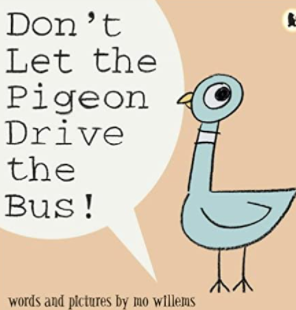 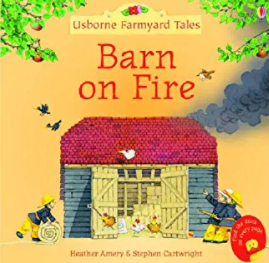 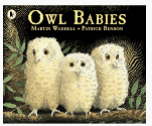 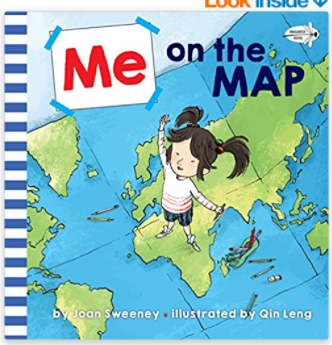 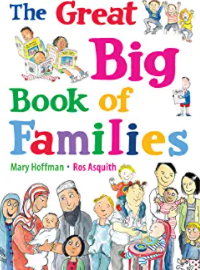 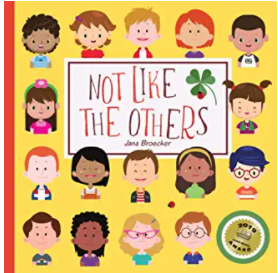 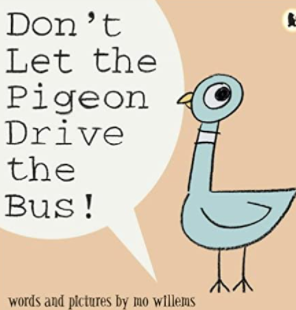 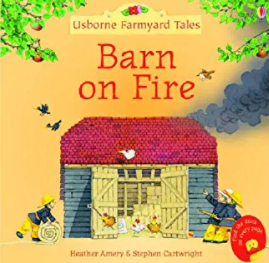 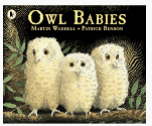 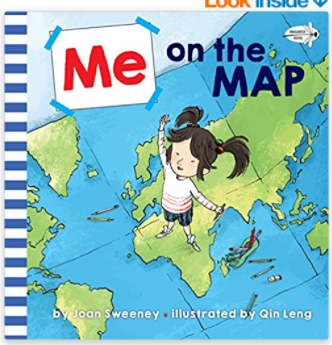 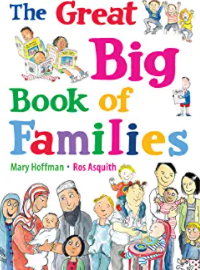 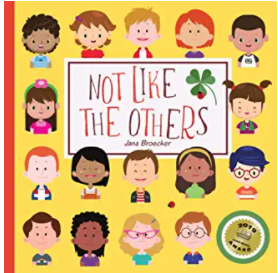 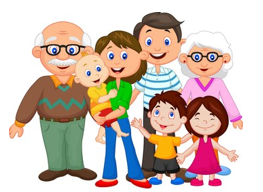 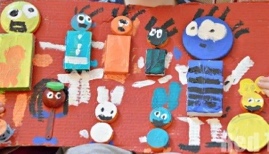 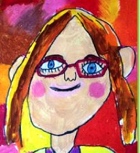 Key Vocabulary and FactsKey Vocabulary and FactsFamilyA group of children/child and parent(s)/Carer(s) living together.BodyThe parts that make up me. HealthyWhen you are not sick/ill.SeasonThere are four in a year.